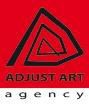 GALERIE RUDOLFINUMFragilités16.10. - 31.12.2022Medium/termín/počet  plochCelková cena kampaně: 195 600 Kč + DPH.  Cena nezahrnuje náklady na tisk plakátů16.10. - 31.10.18.10.-31.10.1.11.-15.11.1.11.-31.11.1.11.-14.11.15.11.-28.11.16.11. - 31.11.29.11.-12.12.1.12. - 15.12.1.12. - 31.12.16.12. - 31.12.13.12.-27.12.CLV metroxxxxxxxxxxxxxxxxxxxxxxxxxxxxxxxxxxxxxxxxxxxxxxxxCLV rotundaxxxxxxxxxxxxxxxxxxxxxxxxxxxxxxxxxxxxxxxxxxxxxxxxCLV povrchxxxxxxxxxxxxxxxxxxxxxxxxxxxxxxxxxxxxxxxxxxxxxxxxmetro 49x49xxxxxxxxxxxxxxxxxxxxxxxxxxxxxxxxxxxxxxxxxxxxxxxx